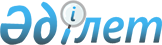 О внесении изменений и дополнений в решение городского маслихата от 14 декабря 2017 года № 177 "О бюджете города на 2018-2020 годы"Решение Атырауского городского маслихата Атырауской области от 28 июня 2018 года № 233. Зарегистрировано Департаментом юстиции Атырауской области 20 июля 2018 года № 4204
      В соответствии со статьями 106 и 109 Бюджетного кодекса Республики Казахстан от 4 декабря 2008 года, подпунктом 1) пункта 1 статьи 6 Закона Республики Казахстан от 23 января 2001 года "О местном государственном управлении и самоуправлении в Республике Казахстан", и рассмотрев предложение акимата об уточнении городского бюджета на 2018-2020 годы, Атырауский городской маслихат РЕШИЛ:
      1. Внести в решение городского маслихата от 14 декабря 2017 года № 177 "О бюджете города на 2018-2020 годы" (зарегистрировано в реестре государственной регистрации нормативных правовых актов за № 4035, опубликовано 22 января 2018 года в эталонном контрольном банке нормативных правовых актов Республики Казахстан) следующие изменения и дополнения:
      в пункте 1 
      в подпункте 1):
      цифры "144 541 408" заменить цифрами "147 560 251";
      цифры "131 293 799" заменить цифрами "130 907 438";
      цифры "490 218" заменить цифрами "545 524";
      цифры "2 660 272" заменить цифрами "2 991 327";
      цифры "10 097 119" заменить цифрами "13 115 962";
      в подпункте 2):
      цифры "154 356 001" заменить цифрами "157 374 844".
      в пункте 4:
      цифры "16 970" заменить цифрами "15 016";
      цифры "6 509" заменить цифрой "0";
      цифры "2 572" заменить цифрами "511".
      в пункте 6:
      цифры "17 271" заменить цифрами "17 131";
      цифры "13 785" заменить цифрами "11 710";
      цифры "197 054" заменить цифрами "162 054";
      цифры "9 073" заменить цифрами "8 900";
      цифры "110 845" заменить цифрами "81 895".
      в пункте 9:
      цифры "1 037 269" заменить цифрами "885 172":
      цифры "443 131" заменить цифрами "707 763".
      в пункте 10:
      цифры "4 000" заменить цифрой "0".
      2. Дополнить пунктами 18 и 19 следующего содержания:
      "18. Учесть, что в городском бюджете на 2018 год предусмотрены целевые текущие трансферты из республиканского бюджета в следующих объемах: 
      1 039 759 тысяч тенге – на доплату учителям организаций образования, реализующим учебные программы начального, основного и общего среднего образования по обновленному содержанию образования, и возмещение сумм, выплаченных по данному направлению расходов за счет средств местных бюджетов; 
      86 398 тысяч тенге – на доплату за квалификацию педагогического мастерства учителям, прошедшим национальный квалификационный тест и реализующим образовательные программы начального, основного и общего среднего образования.
      19. Учесть, что в городском бюджете на 2018 год предусмотрены целевые текущие трансферты из областного бюджета на предоставление государственных грантов на реализацию новых бизнес–идей в сумме – 722 тысяч тенге".
      3. Приложения 1 указанного решения изложить в новой редакции согласно приложению к настоящему решению.
      4. Контроль за исполнением настоящего решения возложить на постоянную комиссию (А. Семгалиев) по вопросам экономики, бюджета, финансов, развития производства и предпринимательства, экологии, природопользования.
      5. Настоящее решение вводится в действие с 1 января 2018 года. Бюджет города на 2018 год
					© 2012. РГП на ПХВ «Институт законодательства и правовой информации Республики Казахстан» Министерства юстиции Республики Казахстан
				
      Председатель XXIV сессии,
секретарь Маслихата

К. Азмуханов
Приложение к решению городского маслихата от 28 июня 2018 года № 233Приложение 1 к решению городского маслихата от 14 декабря 2017 года № 177
Категория
Категория
Категория
Категория
Категория
Категория
Категория
Категория
Сумма (тысяч тенге)
Класс
Класс
Класс
Класс
Класс
Класс
Сумма (тысяч тенге)
Подкласс
Подкласс
Подкласс
Подкласс
Сумма (тысяч тенге)
Наименование
Наименование
Сумма (тысяч тенге)
1
1
2
2
3
3
4
4
5
I. ДОХОДЫ
I. ДОХОДЫ
147 560 251
1
1
Налоговые поступления
Налоговые поступления
130 907 438
01
01
Подоходный налог
Подоходный налог
43 944 097
2
2
Индивидуальный подоходный налог
Индивидуальный подоходный налог
43 944 097
03
03
Социальный налог
Социальный налог
41 683 967
1
1
Социальный налог
Социальный налог
41 683 967
04
04
Hалоги на собственность
Hалоги на собственность
15 852 877
1
1
Hалоги на имущество
Hалоги на имущество
13 919 398
3
3
Земельный налог
Земельный налог
437 356
4
4
Hалог на транспортные средства
Hалог на транспортные средства
1 495 860
5
5
Единый земельный налог
Единый земельный налог
263
05
05
Внутренние налоги на товары, работы и услуги
Внутренние налоги на товары, работы и услуги
25 319 153
2
2
Акцизы
Акцизы
24 294 206
3
3
Поступления за использование природных и других ресурсов
Поступления за использование природных и других ресурсов
277 919
4
4
Сборы за ведение предпринимательской и профессиональной деятельности
Сборы за ведение предпринимательской и профессиональной деятельности
695 751
5
5
Налог на игорный бизнес
Налог на игорный бизнес
51 277
07
07
Прочие налоги
Прочие налоги
3 496 661
1
1
Прочие налоги
Прочие налоги
3 496 661
08
08
Обязательные платежи, взимаемые за совершение юридически значимых действий и (или) выдачу документов уполномоченными на то государственными органами или должностными лицами
Обязательные платежи, взимаемые за совершение юридически значимых действий и (или) выдачу документов уполномоченными на то государственными органами или должностными лицами
610 683
1
1
Государственная пошлина
Государственная пошлина
610 683
2
2
Неналоговые поступления
Неналоговые поступления
545 524
01
01
Доходы от государственной собственности
Доходы от государственной собственности
89 174
1
1
Поступления части чистого дохода государственных предприятий
Поступления части чистого дохода государственных предприятий
234
5
5
Доходы от аренды имущества, находящегося в государственной собственности
Доходы от аренды имущества, находящегося в государственной собственности
88 940
02
02
Поступления от реализации товаров (работ, услуг) государственными учреждениями, финансируемыми из государственного бюджета
Поступления от реализации товаров (работ, услуг) государственными учреждениями, финансируемыми из государственного бюджета
102
1
1
Поступления от реализации товаров (работ, услуг) государственными учреждениями, финансируемыми из государственного бюджета
Поступления от реализации товаров (работ, услуг) государственными учреждениями, финансируемыми из государственного бюджета
102
03
03
Поступление денег от проведения государственных закупок, организуемых гос. учреждениями, финансируемыми из гос.бюджета 
Поступление денег от проведения государственных закупок, организуемых гос. учреждениями, финансируемыми из гос.бюджета 
1090
1
1
Поступление денег от проведения государственных закупок, организуемых гос. учреждениями, финансируемыми из гос.бюджета 
Поступление денег от проведения государственных закупок, организуемых гос. учреждениями, финансируемыми из гос.бюджета 
1090
04
04
Штрафы, пени, санкции, взыскания, налагаемые государственными учреждениями, финансируемыми из государственного бюджета, а также содержащимися и финансируемыми из бюджета (сметы расходов) Национального Банка Республики Казахстан
Штрафы, пени, санкции, взыскания, налагаемые государственными учреждениями, финансируемыми из государственного бюджета, а также содержащимися и финансируемыми из бюджета (сметы расходов) Национального Банка Республики Казахстан
34 157
1
1
Штрафы, пени, санкции, взыскания, налагаемые государственными учреждениями, финансируемыми из государственного бюджета, а также содержащимися и финансируемыми из бюджета (сметы расходов) Национального Банка Республики Казахстан, за исключением поступлений от организаций нефтяного сектора
Штрафы, пени, санкции, взыскания, налагаемые государственными учреждениями, финансируемыми из государственного бюджета, а также содержащимися и финансируемыми из бюджета (сметы расходов) Национального Банка Республики Казахстан, за исключением поступлений от организаций нефтяного сектора
34 157
06
06
Прочие неналоговые поступления
Прочие неналоговые поступления
421 001
1
1
Прочие неналоговые поступления
Прочие неналоговые поступления
421 001
3
3
Поступления от продажи основного капитала
Поступления от продажи основного капитала
2 991 327
01
01
Продажа государственного имущества, закрепленного за государственными учреждениями
Продажа государственного имущества, закрепленного за государственными учреждениями
2 339 339
1
1
Поступления от продажи основного капитала
Поступления от продажи основного капитала
2 339 339
03
03
Продажа земли и нематериальных активов
Продажа земли и нематериальных активов
651 988
1
1
Продажа земли
Продажа земли
630 320
2
2
Продажа нематериальных активов
Продажа нематериальных активов
21 668
4
4
Поступления трансфертов
Поступления трансфертов
13 115 962
02
02
Трансферты из вышестоящих органов государственного управления
Трансферты из вышестоящих органов государственного управления
13 115 962
2
2
Трансферты из областного бюджета
Трансферты из областного бюджета
13 115 962
Функциональная группа
Функциональная группа
Функциональная группа
Функциональная группа
Функциональная группа
Функциональная группа
Функциональная группа
Функциональная группа
Сумма (тысяч тенге)
Функциональная подгруппа
Функциональная подгруппа
Функциональная подгруппа
Функциональная подгруппа
Функциональная подгруппа
Функциональная подгруппа
Функциональная подгруппа
Сумма (тысяч тенге)
Администратор бюджетных программ
Администратор бюджетных программ
Администратор бюджетных программ
Администратор бюджетных программ
Администратор бюджетных программ
Сумма (тысяч тенге)
Программа
Программа
Программа
Сумма (тысяч тенге)
Наименование
Сумма (тысяч тенге)
1
2
2
3
3
4
4
5
6
II. ЗАТРАТЫ
157 374 844
01
Государственные услуги общего характера
1 581 597
1
1
Представительные, исполнительные и другие органы, выполняющие общие функции государственного управления
679 803
112
112
Аппарат маслихата района (города областного значения)
23 635
001
001
Услуги по обеспечению деятельности маслихата района (города областного значения)
23 283
003
003
Капитальные расходы государственного органа
352
122
122
Аппарат акима района (города областного значения)
656 168
001
001
Услуги по обеспечению деятельности акима района (города областного значения)
252 530
003
003
Капитальные расходы государственного органа
34
009
009
Капитальные расходы подведомственных государственных учреждений и организаций
403 604
2
2
Финансовая деятельность
517 670
452
452
Отдел финансов района (города областного значения)
517 670
001
001
Услуги по реализации государственной политики в области исполнения бюджета и управления коммунальной собственностью района (города областного значения)
52 014
003
003
Проведение оценки имущества в целях налогообложения
9 867
010
010
Приватизация, управление коммунальным имуществом, постприватизационная деятельность и регулирование споров, связанных с этим 
2 000
018
018
Капитальные расходы государственного органа
453 789
5
5
Планирование и статистическая деятельность
25 676
453
453
Отдел экономики и бюджетного планирования района (города областного значения)
25 676
001
001
Услуги по реализации государственной политики в области формирования и развития экономической политики, системы государственного планирования
25 676
09
09
Прочие государственные услуги общего характера
358 448
458
458
Отдел жилищно-коммунального хозяйства, пассажирского транспорта и автомобильных дорог района (города областного значения)
201 089
001
001
Услуги по реализации государственной политики на местном уровне в области жилищно-коммунального хозяйства, пассажирского транспорта и автомобильных дорог
156 273
013
013
Капитальные расходы государственного органа
44 816
467
467
Отдел строительства района (города областного значения)
5 000
040
040
Развитие объектов государственных органов
5 000
482
482
Отдел предпринимательства и туризма района (города областного значения)
55 280
001
001
Услуги по реализации государственной политики на местном уровне в области развития предпринимательства и туризма
33 963
003
003
Капитальные расходы государственного органа
21 317
801
801
Отдел занятости, социальных программ и регистрации актов гражданского состояния района (города областного значения)
97 079
001
001
Услуги по реализации государственной политики на местном уровне в сфере занятости, социальных программ и регистрации актов гражданского состояния
81 659
003
003
Капитальные расходы государственного органа
5 290
032
032
Капитальные расходы подведомственных государственных учреждений и организаций
10 130
02
Оборона
31 800
1
1
Военные нужды
26 100
122
122
Аппарат акима района (города областного значения)
26 100
005
005
Мероприятия в рамках исполнения всеобщей воинской обязанности
26 100
2
2
Организация работы по чрезвычайным ситуациям
5 700
122
122
Аппарат акима района (города областного значения)
5 700
006
006
Предупреждение и ликвидация чрезвычайных ситуаций масштаба района (города областного значения)
2 700
007
007
Мероприятия по профилактике и тушению степных пожаров районного (городского) масштаба, а также пожаров в населенных пунктах, в которых не созданы органы государственной противопожарной службы
3 000
03
Общественный порядок, безопасность, правовая, судебная, уголовно-исполнительная деятельность
1 123 236
01
01
Правоохранительная деятельность
959 799
467
467
Отдел строительства района (города областного значения)
959 799
066
066
Строительство объектов общественного порядка и безопасности
959 799
9
9
Прочие услуги в области общественного порядка и безопасности
163 437
458
458
Отдел жилищно-коммунального хозяйства, пассажирского транспорта и автомобильных дорог района (города областного значения)
163 437
021
021
Обеспечение безопасности дорожного движения в населенных пунктах
163 437
04
Образование
22 482 782
1
1
Дошкольное воспитание и обучение
4 142 348
464
464
Отдел образования района (города областного значения)
3 928 789
009
009
Обеспечение деятельности организаций дошкольного воспитания и обучения
3 311 100
040
040
Реализация государственного образовательного заказа в дошкольных организациях образования
617 689
467
467
Отдел строительства района (города областного значения)
213 559
037
037
Строительство и реконструкция объектов дошкольного воспитания и обучения
213 559
2
2
Начальное, основное среднее и общее среднее образование
15 133 904
464
464
Отдел образования района (города областного значения)
13 787 966
003
003
Общеобразовательное обучение
13 093 553
006
006
Дополнительное образование для детей
681 522
465
465
Отдел физической культуры и спорта района (города областного значения)
485 647
017
017
Дополнительное образование для детей и юношества по спорту
485 647
467
467
Отдел строительства района (города областного значения)
860 291
024
024
Строительство и реконструкция объектов начального, основного среднего и общего среднего образования
860 291
9
9
Прочие услуги в области образования
3 219 421
464
464
Отдел образования района (города областного значения)
3 219 421
001
001
Услуги по реализации государственной политики на местном уровне в области образования
68 348
005
005
Приобретение и доставка учебников, учебно-методических комплексов для государственных учреждений образования района (города областного значения)
1 228 410
007
007
Проведение школьных олимпиад, внешкольных мероприятий и конкурсов районного (городского) масштаба
736
015
015
Ежемесячные выплаты денежных средств опекунам (попечителям) на содержание ребенка-сироты (детей-сирот), и ребенка (детей), оставшегося без попечения родителей
62 928
022
022
Выплата единовременных денежных средств казахстанским гражданам, усыновившим (удочерившим) ребенка (детей)-сироту и ребенка (детей), оставшегося без попечения родителей
3 067
029
029
Обследование психического здоровья детей и подростков и оказание психолого-медико-педагогической консультативной помощи населению
18 615
067
067
Капитальные расходы подведомственных государственных учреждений и организаций
1 837 317
06
Социальная помощь и социальное обеспечение
2 142 079
01
01
Социальное обеспечение
171 932
464
464
Отдел образования района (города областного значения)
9 878
030
030
Содержание ребенка (детей), переданного патронатным воспитателям 
9 878
801
801
Отдел занятости, социальных программ и регистраци актов гражданского состояния района (города областного значения)
162 054
010
010
Государственная адресная социальная помощь
162 054
2
2
Социальная помощь
1 854 357
464
464
Отдел образования района (города областного значения)
313 600
008
008
Социальная поддержка обучающихся и воспитанников организаций образования очной формы обучения в виде льготного проезда на общественном транспорте (кроме такси) по решению местных представительных органов
313 600
801
801
Отдел занятости, социальных программ и регистраци актов гражданского состояния района (города областного значения)
1 540 757
004
004
Программа занятости
603 746
007
007
Оказание жилищной помощи
19 565
009
009
Материальное обеспечение детей-инвалидов, воспитывающихся и обучающихся на дому
8 831
011
011
Социальная помощь отдельным категориям нуждающихся граждан по решениям местных представительных органов
414 440
013
013
Социальная адаптация лиц, не имеющих определенного местожительства
65 763
014
014
Оказание социальной помощи нуждающимся гражданам на дому
73 409
017
017
Обеспечение нуждающихся инвалидов обязательными гигиеническими средствами и предоставление услуг специалистами жестового языка, индивидуальными помощниками в соответствии с индивидуальной программой реабилитации инвалида
283 499
023
023
Обеспечение деятельности центров занятости населения
71 504
9
9
Прочие услуги в области социальной помощи и социального обеспечения
115 790
801
801
Отдел занятости, социальных программ и регистрации актов гражданского состояния района (города областного значения)
115 790
018
018
Оплата услуг по зачислению, выплате и доставке пособий и других социальных выплат
1 470
050
050
Реализация Плана мероприятий по обеспечению прав и улучшению качества жизни инвалидов в Республике Казахстан на 2012 – 2018 годы
114 320
07
Жилищно-коммунальное хозяйство
26 026 983
1
1
Жилищное хозяйство
21 355 286
458
458
Отдел жилищно-коммунального хозяйства, пассажирского транспорта и автомобильных дорог района (города областного значения)
772 498
002
002
Изъятие, в том числе путем выкупа земельных участков для государственных надобностей и связанное с этим отчуждение недвижимого имущества
664 071
003
003
Организация сохранения государственного жилищного фонда
25 032
004
004
Обеспечение жильем отдельных категорий граждан
45 000
031
031
Изготовление технических паспортов на объекты кондаминиумов 
5 185
033
033
Проектирование, развитие и (или) обустройство инженерно-коммуникационной инфраструктуры
3 542
049
049
Проведение энергетического аудита многоквартирных жилых домов 
29 668
463
463
Отдел земельных отношений района (города областного значения)
131 116
016
016
Изъятие земельных участков для государственных нужд
131 116
467
467
Отдел строительства района (города областного значения)
20 426 317
003
003
Проектирование и (или) строительство, реконструкция жилья коммунального жилищного фонда
17 432 451
004
004
Проектирование, развитие и (или) обустройство инженерно-коммуникационной инфраструктуры
2 949 866
074
074
Развитие и обустройство недостающей инженерно-коммуникационной инфраструктуры в рамках второго направления Дорожной карты занятости 2020
44 000
479
479
Отдел жилищной инспекции района (города областного значения)
25 355
001
001
Услуги по реализации государственной политики на местном уровне в области жилищного фонда
25 344
005
005
Капитальные расходы государственного органа
11
2
2
Коммунальное хозяйство
2 116 234
458
458
Отдел жилищно-коммунального хозяйства, пассажирского транспорта и автомобильных дорог района (города областного значения)
1 348 805
012
012
Функционирование системы водоснабжения и водоотведения
180 955
026
026
Организация эксплуатации тепловых сетей, находящихся в коммунальной собственности районов (городов областного значения)
107 043
029
029
Развитие системы водоснабжения и водоотведения
263 686
048
048
Развитие благоустройства городов и населенных пунктов
797 121
467
467
Отдел строительства района (города областного значения)
767 429
005
005
Развитие коммунального хозяйства
20 000
006
006
Развитие системы водоснабжения и водоотведения
641 000
007
007
Развитие благоустройства городов и населенных пунктов
106 429
3
3
Благоустройство населенных пунктов
2 555 463
458
458
Отдел жилищно-коммунального хозяйства, пассажирского транспорта и автомобильных дорог района (города областного значения)
2 555 463
015
015
Освещение улиц в населенных пунктах
693 535
016
016
Обеспечение санитарии населенных пунктов
1 014 499
017
017
Содержание мест захоронений и захоронение безродных
3 198
018
018
Благоустройство и озеленение населенных пунктов
844 231
08
Культура, спорт, туризм и информационное пространство
1 234 415
1
1
Деятельность в области культуры
341 822
455
455
Отдел культуры и развития языков района (города областного значения)
341 322
003
003
Поддержка культурно-досуговой работы
341 322
467
467
Отдел строительства района (города областного значения)
500
011
011
Развитие объектов культуры
500
2
2
Спорт
310 596
465
465
Отдел физической культуры и спорта района (города областного значения)
201 074
001
001
Услуги по реализации государственной политики на местном уровне в сфере физической культуры и спорта
87 884
006
006
Проведение спортивных соревнований на районном (города областного значения) уровне
6 600
032
032
Капитальные расходы подведомственных государственных учреждений и организаций
106 590
467
467
Отдел строительства района (города областного значения)
109 522
008
008
Развитие объектов спорта 
109 522
3
3
Информационное пространство
154 358
455
455
Отдел культуры и развития языков района (города областного значения)
130 358
006
006
Функционирование районных (городских) библиотек
117 858
007
007
Развитие государственного языка и других языков народа Казахстана
12 500
456
456
Отдел внутренней политики района (города областного значения)
24 000
002
002
Услуги по проведению государственной информационной политики
24 000
9
9
Прочие услуги по организации культуры, спорта, туризма и информационного пространства
427 639
455
455
Отдел культуры и развития языков района (города областного значения)
355 494
001
001
Услуги по реализации государственной политики на местном уровне в области развития языков и культуры
36 510
010
010
Капитальные расходы государственного органа
223 611
032
032
Капитальные расходы подведомственных государственных учреждений и организаций
95 373
456
456
Отдел внутренней политики района (города областного значения)
72 145
001
001
Услуги по реализации государственной политики на местном уровне в области информации, укрепления государственности и формирования социального оптимизма граждан
53 445
003
003
Реализация мероприятий в сфере молодежной политики
18 700
09
Топливно-энергетический комплекс и недропользование
1 955 571
1
1
Топливо и энергетика
1 955 571
467
467
Отдел строительства района (города областного значения)
1 955 571
009
009
Развитие теплоэнергетической системы
1 955 571
10
Сельское, водное, лесное, рыбное хозяйство, особо охраняемые природные территории, охрана окружающей среды и животного мира, земельные отношения
310 465
1
1
Сельское хозяйство
264 397
462
462
Отдел сельского хозяйства района (города областного значения)
23 307
001
001
Услуги по реализации государственной политики на местном уровне в сфере сельского хозяйства
23 307
467
467
Отдел строительства района (города областного значения)
114 364
010
010
Развитие объектов сельского хозяйства
114 364
473
473
Отдел ветеринарии района (города областного значения)
126 726
001
001
Услуги по реализации государственной политики на местном уровне в сфере ветеринарии
41 846
003
003
Капитальные расходы государственного органа
36 040
007
007
Организация отлова и уничтожения бродячих собак и кошек
27 000
008
008
Возмещение владельцам стоимости изымаемых и уничтожаемых больных животных, продуктов и сырья животного происхождения
2 500
010
010
Проведение мероприятий по идентификации сельскохозяйственных животных
6 344
011
011
Проведение противоэпизоотических мероприятий
12 996
6
6
Земельные отношения
45 726
463
463
Отдел земельных отношений района (города областного значения)
45 726
001
001
Услуги по реализации государственной политики в области регулирования земельных отношений на территории района (города областного значения)
44 726
006
006
Землеустройство, проводимое при установлении границ районов, городов областного значения, районного значения, сельских округов, поселков, сел
1 000
9
9
Прочие услуги в области сельского, водного, лесного, рыбного хозяйства, охраны окружающей среды и земельных отношений
342
453
453
Отдел экономики и бюджетного планирования района (города областного значения)
342
099
099
Реализация мер по оказанию социальной поддержки специалистов
342
11
Промышленность, архитектурная, градостроительная и строительная деятельность
222 075
2
2
Архитектурная, градостроительная и строительная деятельность
222 075
467
467
Отдел строительства района (города областного значения)
131 924
001
001
Услуги по реализации государственной политики на местном уровне в области строительства
131 924
468
468
Отдел архитектуры и градостроительства района (города областного значения)
90 151
001
001
Услуги по реализации государственной политики в области архитектуры и градостроительства на местном уровне
75 151
003
003
Разработка схем градостроительного развития территории района и генеральных планов населенных пунктов
15 000
12
Транспорт и коммуникации
16 965 157
1
1
Автомобильный транспорт
16 965 157
458
458
Отдел жилищно-коммунального хозяйства, пассажирского транспорта и автомобильных дорог района (города областного значения)
16 965 157
022
022
Развитие транспортной инфраструктуры
14 052 752
023
023
Обеспечение функционирования автомобильных дорог
578 174
045
045
Капитальный и средний ремонт автомобильных дорог районного значения и улиц населенных пунктов
2 334 231
13
Прочие
1 471 758
9
9
Прочие
1 471 758
452
452
Отдел финансов района (города областного значения)
1 471 758
012
012
Резерв местного исполнительного органа района (города областного значения)
1 471 758
14
Обслуживание долга
9 804
1
1
Обслуживание долга
9 804
452
452
Отдел финансов района (города областного значения)
9 804
013
013
Обслуживание долга местных исполнительных органов по выплате вознаграждений и иных платежей по займам из областного бюджета
9 804
15
Трансферты
81 817 122
1
1
Трансферты
81 817 122
452
452
Отдел финансов района (города областного значения)
81 817 122
006
006
Возврат неиспользованных (недоиспользованных) целевых трансфертов
179
007
007
Бюджетные изъятия
81 025 070
024
024
Целевые текущие трансферты из нижестоящего бюджета на компенсацию потерь вышестоящего бюджета в связи с изменением законодательства
657 278
038
038
Субвенции
115 105
054
054
Возврат сумм неиспользованных (недоиспользованных) целевых трансфертов, выделенных из республиканского бюджета за счет целевого трансферта из Национального фонда Республики Казахстан
19 490
Функциональная группа
Функциональная группа
Функциональная группа
Функциональная группа
Функциональная группа
Сумма 

(тысяч тенге)
Функциональная подгруппа
Функциональная подгруппа
Функциональная подгруппа
Функциональная подгруппа
Сумма 

(тысяч тенге)
Администратор бюджетных программ
Администратор бюджетных программ
Администратор бюджетных программ
Сумма 

(тысяч тенге)
Программа
Программа
Сумма 

(тысяч тенге)
Наименование
Сумма 

(тысяч тенге)
IV. Сальдо по операциям с финансовыми активами
528 925
Приобретение финансовых активов
528 925
13
Прочие
528 925
9
Прочие
528 925
455
Отдел культуры и развития языков района (города областного значения)
100 000
065
Формирование или увеличение уставного капитала юридических лиц
100 000
458
Отдел жилищно-коммунального хозяйства, пассажирского транспорта и автомобильных дорог района (города областного значения)
428 925
065
Формирование или увеличение уставного капитала юридических лиц
428 925
Категория
Категория
Категория
Категория
Сумма (тысяч тенге)
Класс
Класс
Класс
Сумма (тысяч тенге)
Подкласс
Подкласс
Сумма (тысяч тенге)
Наименование
Сумма (тысяч тенге)
1
2
3
4
5
V. Дефицит (профицит) бюджета
-10 343 518
VI. Финансирование дефицита (использование профицита) бюджета
10 343 518
Поступления займов
11 916 174
7
Поступления займов
11 916 174
01
Внутренние государственные займы
11 916 174
2
Договоры займа
11 916 174
Займы, получаемые местным исполнительным органом района (города областного значения)
11 916 174
Функциональная группа
Функциональная группа
Функциональная группа
Функциональная группа
Функциональная группа
Сумма (тысяч тенге)
Функцональная группа подгруппа
Функцональная группа подгруппа
Функцональная группа подгруппа
Функцональная группа подгруппа
Сумма (тысяч тенге)
Администратор бюджетных программ
Администратор бюджетных программ
Администратор бюджетных программ
Сумма (тысяч тенге)
Программа
Программа
Сумма (тысяч тенге)
Наименование
Сумма (тысяч тенге)
1
2
3
4
5
6
16
Погашение займов
2 000 000
1
Погашение займов
2 000 000
452
Отдел финансов района (города областного значения)
2 000 000
008
Погашение долга местного исполнительного органа перед вышестоящим бюджетом
2 000 000
Категория
Категория
Категория
Категория
Сумма (тысяч тенге)
Класс
Класс
Класс
Сумма (тысяч тенге)
Подкласс
Подкласс
Сумма (тысяч тенге)
Наименование
Сумма (тысяч тенге)
1
2
3
4
5
Используемые остатки бюджетных средств
427 344
8
Используемые остатки бюджетных средств
427 344
01
Остатки бюджетных средств
427 344
1
Свободные остатки бюджетных средств
427 344